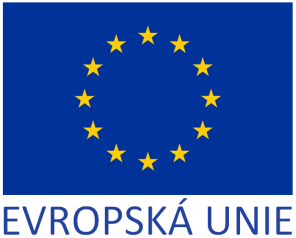 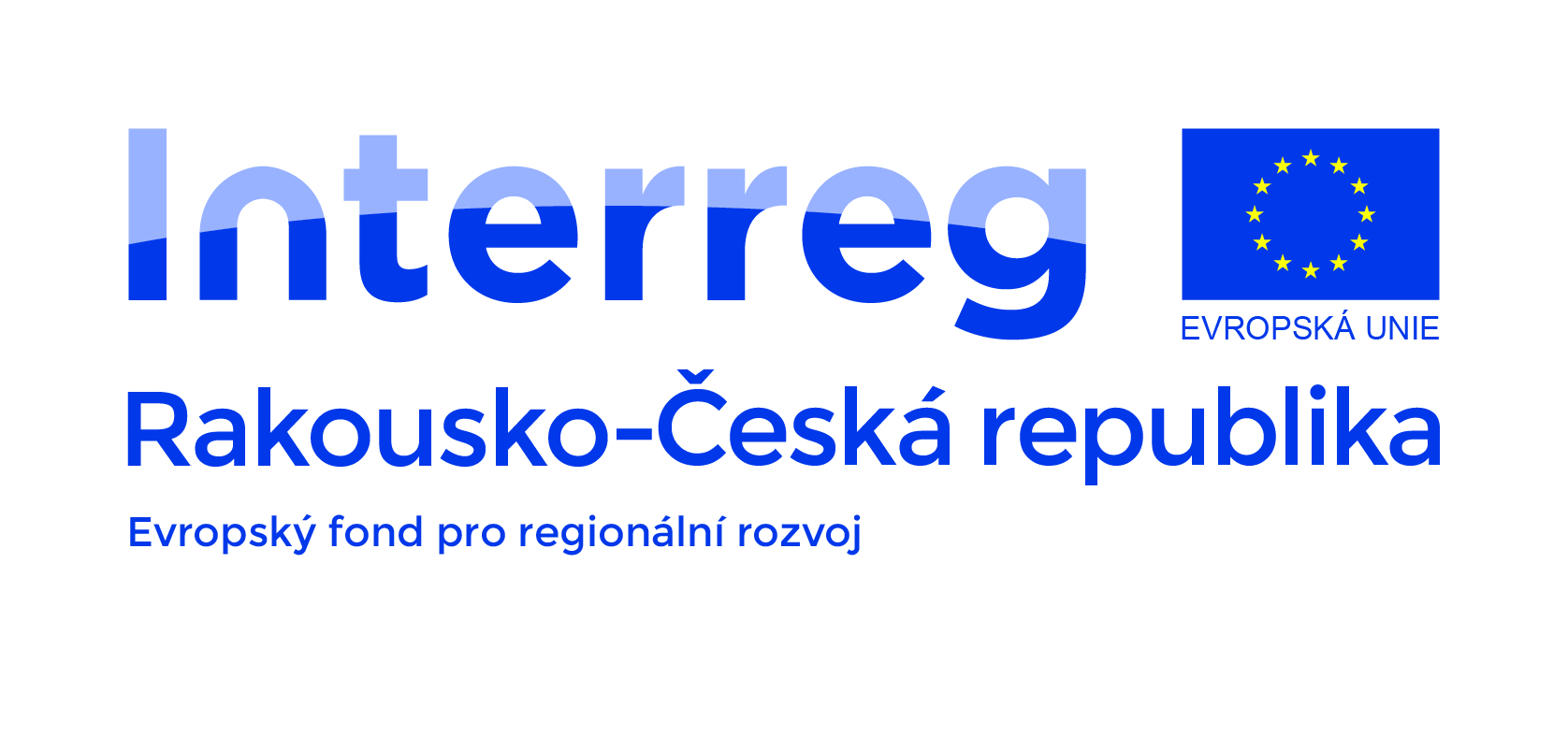 Po stopách Napoleona na jižní Moravě a v Dolním Rakousku ( projektové číslo: KPF-02-105)V tomto projektu jde o vytvoření videofilmu ve stopáži 25 minut (v české a německé jazykové verzi) a na něj napojené další, zejména edukační aktivity, které mají představit a propojit Napoleonské památky na jižní Moravě a v Dolním Rakousku v období 1805 - 1809.Spolupráce bude probíhat s  Muzejem Brněnska, p.o., které je správcem významných památkových objektů, které jsou spojené s Napoleonem na jižní Moravě. Například: Památník Mohyla Míru a přiléhající muzeum Napoleonských válek (viz info o partnerovi). Muzeum Brněnska také vyvíjí širokou vzdělávací činnost a vytváří programy pro školy. Při této činnosti bude videofilm široce využíván. Francouzský císař Napoleon během válečných tažení Evropou pobýval dvakrát na území jižní Moravy a Dolního Rakouska. Poprvé se tak stalo v roce 1805, kdy u Slavkova dosáhl svého nejslavnějšího vítězství. Podruhé se s rakouskými vojsky utkal v sérii bitev mezi Vídní a Znojmem v roce 1809Přeshraniční dopad projektu bude spočívat ve vzájemném poznání historie na obou stranách hranice, napomůže vzájemné spolupráci zájmových skupin (včetně turistických center, hosp. komor, klubů vojenské historie …) v neposlední řadě propojí TIC a další org. v cestovním ruchu na jižní Moravě a v dolnorakouské oblasti.Turisté a zájemci o historii navštíví místa, která dosud zčásti stála mimo jejich zájem a přinesou do těchto míst další oživení. Bude tak lépe využit potenciál cestovního ruchu, který popisované území může nabídnout. Projekt napomůže vzájemnému poznání historie na obou stranách hranice, podpoří vzájemnou spolupráci různých zájmových skupin – od pracovníků v cestovním ruchu, až například po kluby vojenské historie. V neposlední řadě dále propojí zařízení cestovního ruchu na jižní Moravě a v dolnorakouské oblasti.Důležitými projektovými partnery projektu jsou:Touristen Verrein  Land  um Laa an der Thaya         Město Pohořelice          Muzeum Brněnska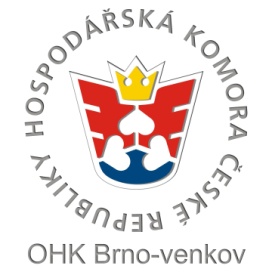 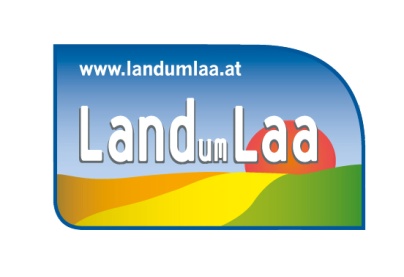 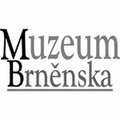 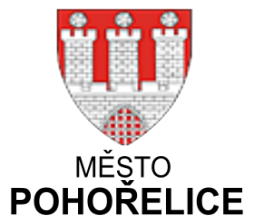 